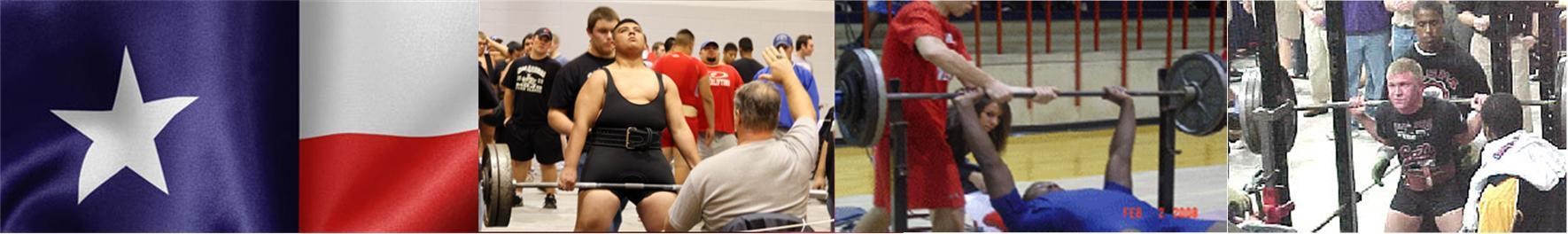 LiftingThe Region 3 Division 2&3 Regional Meet will be onFriday, March 8th, 2024 at Arp High School, Arp TXBegins at 8:30 AM in the Gym (Map attached)PlatformsThere will be 6 platforms, and 2 flights.Bring with you:Eligibility Form - Signed by your Principal or SuperintendentScholarship Application (Optional) For senior lifters who would like to be considered for a$1,000 scholarship to help with college expenses.Check for $35.00 per lifter payable to: Arp ISD Athletics**Your school becomes responsible for your lifter(s) entry fee at 4:00 p.m., Monday Febuary 29th. Please notify me on or before the deadline if your lifters can’t compete or you will be responsible for their entry fee.*No payment is necessary for alternates.AlternatesIf you have lifters ranked in the top 20, bring them with you as there may be no-shows or lifters who do not make weight.Weigh InThursday, March 7th - early weigh in: 5:00 to 6:30 P.M. (Middle School Gym)Friday, March 8th - weigh in: 6:00 A.M. to 7:30 AM. Coaches / Judges Meeting8:15Admission$5.00 (cash only)T-shirtsWill be available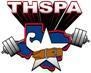 SupperThere will be a lunch served for the coaches.Meals for the athletes: Please notify me by e-mail at wess@arpisd.org how many meals you will need.The cost will be $8.00 each. Make checks for athlete’s 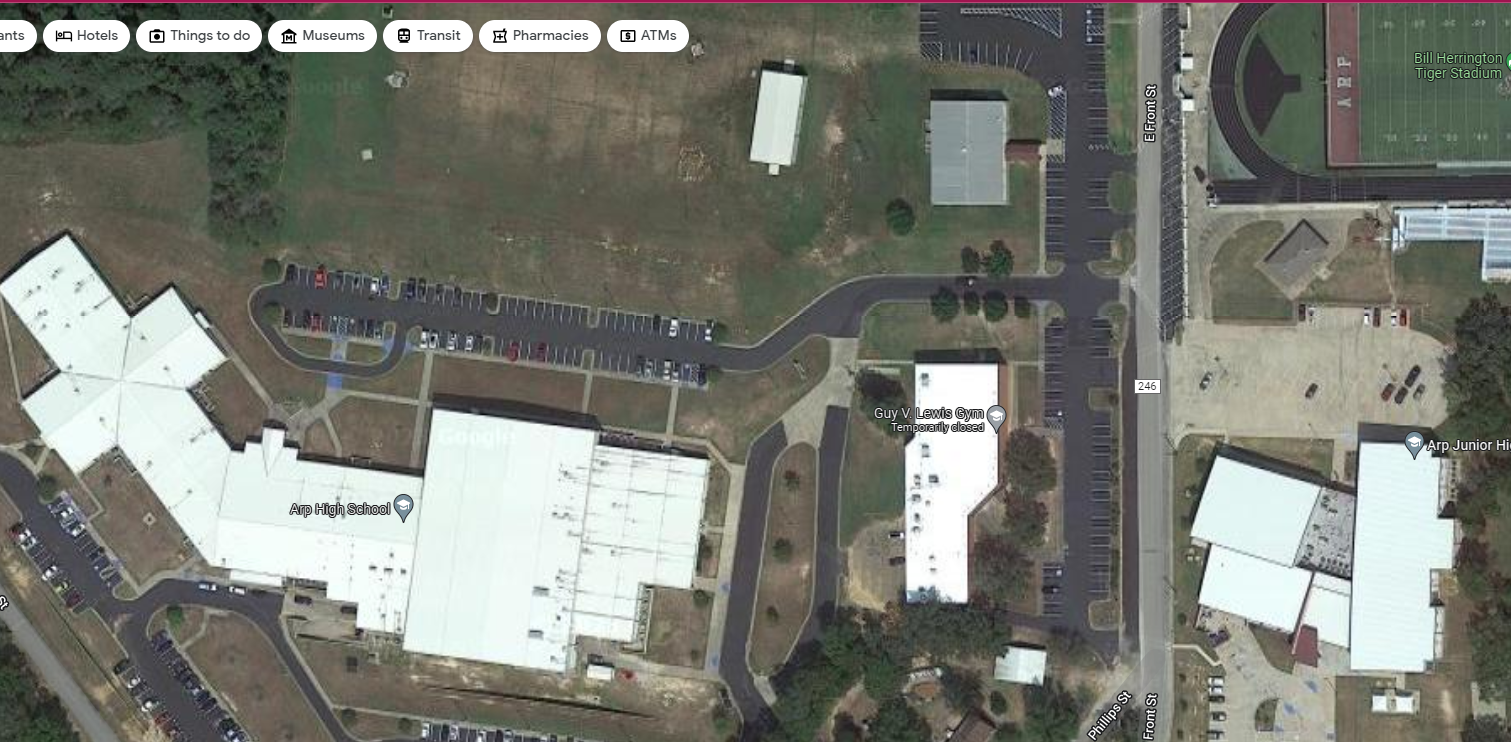 . Div 3                   Platform 1	                                                  Platform 2                                                   Platform 3 Div 3                   Platform 1	                                                  Platform 2                                                   Platform 3 Div 3                   Platform 1	                                                  Platform 2                                                   Platform 3114,123165,181242,275132,148198,220308,SHW Div 2                 Platform 4                                                      Platform 5                                                    Platform 6 Div 2                 Platform 4                                                      Platform 5                                                    Platform 6 Div 2                 Platform 4                                                      Platform 5                                                    Platform 6114,123165,181             242,275132,148198,220             308,SHW